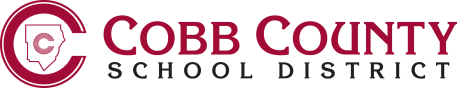   Form JBC-4	          												               Chinese反對用社會生活保障號碼為學生識別證之聲明書(Statement of Objection to the Use of Social Security Number for Student Identification)學校(School)我不希望COBB郡學區使用我的子女的社會生活保障號碼於學校的資料上.   子女的姓名 (Student’s Name)					家長/監護人簽名 (Signature of Parent/Guardian) 					日期 (Date)5/17/05: Translated into Chinese by Refugee/Immigrant Parent Outreach ServicePLEASE NOTARIZESworn to and subscribed before methis ____________day of ________, 20____.Notary Public:____________________________________________________________________________________Date of Expiration of Notary Public Appointment當面簽署並宣誓於,此 		 日		  月, 20		 年公證人公證資格有效期限 